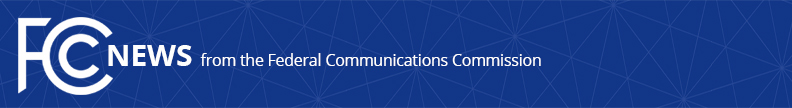 Media Contact: Adam Cassady, (202) 418-2332Adam.Cassady@fcc.govFor Immediate ReleaseCOMMISSIONER NATHAN SIMINGTON APPOINTS ADVISORS, CONFIDENTIAL ASSISTANT, AND STAFF ASSISTANTWASHINGTON, January 26, 2021—Federal Communications Commission Commissioner Nathan Simington has appointed Carolyn Roddy to serve as his wireline advisor and chief of staff, Erin Boone to serve as his wireless advisor, Adam Cassady to serve as his media advisor, Michael Sweeney to serve as his confidential assistant, and Carlos Minnix to serve as staff assistant.“I am grateful that Carolyn, Erin, Adam, Michael, and Carlos have agreed to join my office, with Erin joining on a permanent basis from her previous position as acting wireless advisor,” said Commissioner Simington. “I am looking forward to our exciting work together.” Ms. Roddy will be serving as Commissioner Simington’s chief of staff and senior legal advisor for wireline issues, and will also handle matters before the Enforcement Bureau, the Office of Legislative Affairs, and the Public Safety & Homeland Security Bureau. She served as Deputy Assistant Secretary of Communications and Information, performing the delegated duties of the Assistant Secretary at the Department of Commerce National Telecommunications and Information Administration, before joining Commissioner Simington's staff. She has extensive experience as a telecommunications attorney, including work representing a wide range of clients in private law practice, at the Federal Communications Commission, at Sprint Communications, as Director of Regulatory Affairs at the Satellite Industry Association, and as Senior Rural Broadband Advisor at the US Department of Agriculture Rural Utilities Service, where she represented the department on the American Broadband Initiative and in establishing the FCC Precision Agriculture Task Force. A graduate of the University of Georgia Journalism and Law Schools, she lives in metro Atlanta, Georgia and in Alexandria, Virginia.Ms. Boone will be serving as Commissioner Simington’s wireless advisor and will also handle matters before the International Bureau and the Office of Engineering and Technology. Ms. Boone most recently served as Deputy Division Chief in the Wireless Telecommunications Bureau’s Competition and Infrastructure Division, where she led a team responsible for matters and rulemakings addressing mobile data and voice services, mobile spectrum holdings, and mobile broadband mapping, among others. Ms. Boone also served in the Enforcement and Wireline Competition Bureaus, and worked at T-Mobile, Clearwire, and Level 3 Communications before her time at the Commission. She earned her law degree from the Catholic University of America Columbus School of Law and her bachelor’s from the University of Texas.Mr. Cassady will be serving as Commissioner Simington’s media advisor and will also handle matters before the Consumer & Governmental Affairs Bureau, the Office of Economic Analysis, and media relations.  He most recently cofounded a small technology firm focused on delivering enterprise machine learning solutions. Mr. Cassady graduated from the University of Chicago Law School and received his bachelor’s from The Ohio State University.Mr. Sweeney will be serving as Commissioner Simington’s confidential assistant. He most recently served as a Personnel Coordinator in the White House Office of Presidential Personnel, where he assisted in implementing structural improvements to the political hiring process for the entire Federal Government. He also facilitated the audit of a 4000 member Federal political appointee workforce to ensure execution of key policy priorities.  Mr. Sweeney served in the U.S. Department of Housing and Urban Development and in the U.S. House of Representatives prior to his time at the Commission. He earned his bachelor’s from The George Washington University Columbian College of Arts and Sciences.Mr. Minnix will be serving as Commissioner Simington’s staff assistant. He most recently served as staff assistant in former Chairman Ajit Pai’s office. Mr. Minnix joined the Commission in 2007 where he worked as staff assistant in the Enforcement Bureau Spectrum Enforcement Division.Commissioner Simington added, “I also want to take a moment to thank two outstanding colleagues departing our office: Tyler Bridegan and Jonathan Cannon. Tyler and Jonathan did incredible work on assisting me in setting up my office. This is never an easy task, but they made the process seamless. I count both Tyler and Jonathan as friends and I sincerely thank them for their service.”###
Office of Media Relations: (202) 418-0500ASL Videophone: (844) 432-2275TTY: (888) 835-5322Twitter: @FCCwww.fcc.gov/media-relations  This is an unofficial announcement of Commission action.  Release of the full text of a Commission order constitutes official action.  See MCI v. FCC, 515 F.2d 385 (D.C. Cir. 1974).